		    Sensory Sanctuary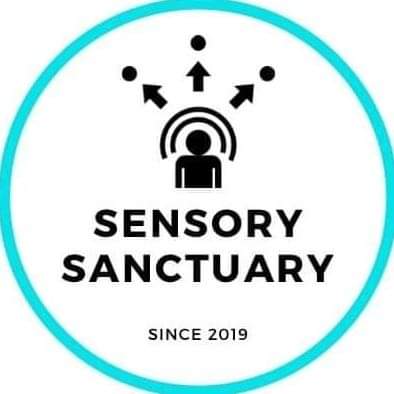 A Nonprofit Organization415 Dunlap Ave., P.O. Box 301, Savoy, IL, 61874, Tel. (217)855-8214Email: hjohnston@sensorysanctuary.org            Website: www.sensorysanctuary.org2021 Membership Application FormPlease read all information carefully  Eligibility Applicants must be 18 or older and pass a background check. Membership Categories A member is classified as a voting member if they pay more for the right to vote on board members and other board activities.A member is classified as a volunteer member if they pay for their membership with their time.A member is classified as a donor member if they pay for their membership with money.Membership periods and fees See the membership options and fee schedule on page 2.  First name:  ________________________________ Last Name: _____________________________________ Address:  _________________________________________________________________________________  __________________________________________________________ Zip Code: ______________________ Date of Birth: 	 _______ / ______ / _______ Sex (circle): Male / Female / Non-Binary / OtherTelephone: (home) ______________________________ (mobile) ____________________________________ Email ____________________________________________________________________________________ Do you have United States Citizenship?   □ Yes   □ No.  Nationality if not US:   __________________ Type of Participation (check all applicable)  □ Voting   □ Volunteer    □ Donor    □ Dual I hereby apply for membership with Sensory Sanctuary Nonprofit Organization. I agree to be bound by and comply with the policies and rules of Sensory Sanctuary and declare that I am knowledgeable of and will comply with and be bound by the Sensory Sanctuary Non-Disclosure Agreement.  ______________________________________  	 ________________________________   	Signature of Applicant 	Date Membership periods and fees There are four membership options: Voting Volunteer Membership – membership for 12 months with voting privileges towards new board members and important board activities, as long as the 100-hour volunteer annual minimum is met.Voting Donor Membership – membership for 12 months with voting privileges towards new board members and important board activities, as long as the $500 annual minimum is met.Voting Dual Membership – membership for 12 months with voting privileges towards new board members and important board activities, as long as the $250 and 50 hour minimums are both met.Non-Voting Volunteer Membership – membership for 12 months without voting privileges so long as the 20-hour volunteer annual minimum is met.Non-Voting Donor Membership – membership for 12 months without voting privileges so long as the $100 annual minimum is met.Non-Voting Dual Membership – membership for 12 months without voting privileges so long as the $50 and 10 hour minimums are both met.Schedule of Fees Option 1: Annual Voting Membership Volunteer 	100 Hours Donor 	$500Dual	50 Hours and $250Option 2: Annual Non-Voting Membership Volunteer 	20 Hours Donor 	$100 Dual	10 Hours and $50Please check your choice of voting status VotingNon-VotingPlease check your membership statusVolunteerDonorDualPayment Details Please check the method of payment Cash enclosed Local Check or Money Order enclosed (payable to Sensory Sanctuary) Debit or Credit Card (you will be contacted to process payment)Office Use Only  Payment Method: _________   	Amount Paid: _________   	Date Paid: _________   	        Voting:   	Volunteer:   	     Donor:   